PROVISORISCHES ANMELDUNGSFORMULARBULLETIN D'INSCRIPTION PROVISOIRE FORMULARIO ISCRIZIONE PROVVISORIO************Anmeldetermin / Délai d'inscription l l Termine di iscrizione : 4 luglio 2019 an valentina.difazio@polca.ti.ch.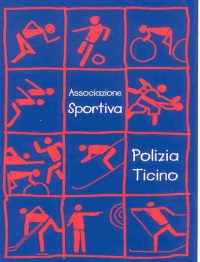 ASSOCIAZIONE SPORTIVAPOLIZIA CANTONALE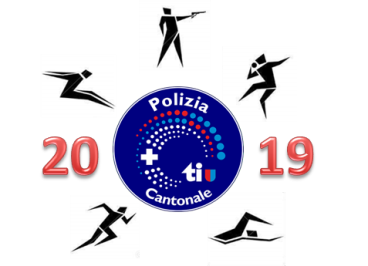 Polizei Korps / Corps de PoliceCorpo di Polizie		……………………………………………………………………………….Verantwortlicher / Responsable / ResponsabileVerantwortlicher / Responsable / ResponsabileVerantwortlicher / Responsable / ResponsabileVerantwortlicher / Responsable / ResponsabileVerantwortlicher / Responsable / ResponsabileVerantwortlicher / Responsable / ResponsabileVerantwortlicher / Responsable / ResponsabileVerantwortlicher / Responsable / ResponsabileVerantwortlicher / Responsable / ResponsabileVerantwortlicher / Responsable / ResponsabileVerantwortlicher / Responsable / ResponsabileVerantwortlicher / Responsable / ResponsabileVerantwortlicher / Responsable / ResponsabileName/Nom/Cognome …………………..………..  Vorname/Prénom/Nome …….…………………………..Korp / Corp / Corpo: ……………………………………………………………………………….Adresse / Adrésse / Indirizzo ……………………………………………………………………………..Tel Nr (Büro, ufficio) ………………………………………………………………………..Tel Nr (Natel)	…………………………………………………………………………….Ort und DatumLieu et date					Unterschirft/Signature/Firma: ……………………………Name/Nom/Cognome …………………..………..  Vorname/Prénom/Nome …….…………………………..Korp / Corp / Corpo: ……………………………………………………………………………….Adresse / Adrésse / Indirizzo ……………………………………………………………………………..Tel Nr (Büro, ufficio) ………………………………………………………………………..Tel Nr (Natel)	…………………………………………………………………………….Ort und DatumLieu et date					Unterschirft/Signature/Firma: ……………………………Name/Nom/Cognome …………………..………..  Vorname/Prénom/Nome …….…………………………..Korp / Corp / Corpo: ……………………………………………………………………………….Adresse / Adrésse / Indirizzo ……………………………………………………………………………..Tel Nr (Büro, ufficio) ………………………………………………………………………..Tel Nr (Natel)	…………………………………………………………………………….Ort und DatumLieu et date					Unterschirft/Signature/Firma: ……………………………Name/Nom/Cognome …………………..………..  Vorname/Prénom/Nome …….…………………………..Korp / Corp / Corpo: ……………………………………………………………………………….Adresse / Adrésse / Indirizzo ……………………………………………………………………………..Tel Nr (Büro, ufficio) ………………………………………………………………………..Tel Nr (Natel)	…………………………………………………………………………….Ort und DatumLieu et date					Unterschirft/Signature/Firma: ……………………………Name/Nom/Cognome …………………..………..  Vorname/Prénom/Nome …….…………………………..Korp / Corp / Corpo: ……………………………………………………………………………….Adresse / Adrésse / Indirizzo ……………………………………………………………………………..Tel Nr (Büro, ufficio) ………………………………………………………………………..Tel Nr (Natel)	…………………………………………………………………………….Ort und DatumLieu et date					Unterschirft/Signature/Firma: ……………………………Name/Nom/Cognome …………………..………..  Vorname/Prénom/Nome …….…………………………..Korp / Corp / Corpo: ……………………………………………………………………………….Adresse / Adrésse / Indirizzo ……………………………………………………………………………..Tel Nr (Büro, ufficio) ………………………………………………………………………..Tel Nr (Natel)	…………………………………………………………………………….Ort und DatumLieu et date					Unterschirft/Signature/Firma: ……………………………Name/Nom/Cognome …………………..………..  Vorname/Prénom/Nome …….…………………………..Korp / Corp / Corpo: ……………………………………………………………………………….Adresse / Adrésse / Indirizzo ……………………………………………………………………………..Tel Nr (Büro, ufficio) ………………………………………………………………………..Tel Nr (Natel)	…………………………………………………………………………….Ort und DatumLieu et date					Unterschirft/Signature/Firma: ……………………………Name/Nom/Cognome …………………..………..  Vorname/Prénom/Nome …….…………………………..Korp / Corp / Corpo: ……………………………………………………………………………….Adresse / Adrésse / Indirizzo ……………………………………………………………………………..Tel Nr (Büro, ufficio) ………………………………………………………………………..Tel Nr (Natel)	…………………………………………………………………………….Ort und DatumLieu et date					Unterschirft/Signature/Firma: ……………………………Name/Nom/Cognome …………………..………..  Vorname/Prénom/Nome …….…………………………..Korp / Corp / Corpo: ……………………………………………………………………………….Adresse / Adrésse / Indirizzo ……………………………………………………………………………..Tel Nr (Büro, ufficio) ………………………………………………………………………..Tel Nr (Natel)	…………………………………………………………………………….Ort und DatumLieu et date					Unterschirft/Signature/Firma: ……………………………Name/Nom/Cognome …………………..………..  Vorname/Prénom/Nome …….…………………………..Korp / Corp / Corpo: ……………………………………………………………………………….Adresse / Adrésse / Indirizzo ……………………………………………………………………………..Tel Nr (Büro, ufficio) ………………………………………………………………………..Tel Nr (Natel)	…………………………………………………………………………….Ort und DatumLieu et date					Unterschirft/Signature/Firma: ……………………………Name/Nom/Cognome …………………..………..  Vorname/Prénom/Nome …….…………………………..Korp / Corp / Corpo: ……………………………………………………………………………….Adresse / Adrésse / Indirizzo ……………………………………………………………………………..Tel Nr (Büro, ufficio) ………………………………………………………………………..Tel Nr (Natel)	…………………………………………………………………………….Ort und DatumLieu et date					Unterschirft/Signature/Firma: ……………………………Name/Nom/Cognome …………………..………..  Vorname/Prénom/Nome …….…………………………..Korp / Corp / Corpo: ……………………………………………………………………………….Adresse / Adrésse / Indirizzo ……………………………………………………………………………..Tel Nr (Büro, ufficio) ………………………………………………………………………..Tel Nr (Natel)	…………………………………………………………………………….Ort und DatumLieu et date					Unterschirft/Signature/Firma: ……………………………Name/Nom/Cognome …………………..………..  Vorname/Prénom/Nome …….…………………………..Korp / Corp / Corpo: ……………………………………………………………………………….Adresse / Adrésse / Indirizzo ……………………………………………………………………………..Tel Nr (Büro, ufficio) ………………………………………………………………………..Tel Nr (Natel)	…………………………………………………………………………….Ort und DatumLieu et date					Unterschirft/Signature/Firma: ……………………………